от 18 января 2023 года									         № 22-рО награждении победителей смотра-конкурса на лучшее праздничное оформление предприятий, организаций и учреждений к Новому 2023 году и Рождеству Христову На основании распоряжения администрации городского округа город Шахунья Нижегородской области от 14 декабря 2022 года № 473-р «О проведении смотра-конкурса на лучшее праздничное оформление предприятий, организаций и учреждений к Новому 2023 году и Рождеству Христову», протокола конкурсной комиссии от 18.01.2023 № 1 «О подведении итогов смотра-конкурса на лучшее праздничное оформление предприятий, организаций и учреждений к Новому 2023 году и Рождеству Христову»:1. Наградить Почетной грамотой администрации городского округа город Шахунья Нижегородской области за победу в смотре-конкурсе за лучшее праздничное оформление предприятий, организаций и учреждений к Новому 2023 году и Рождеству Христову: - индивидуального предпринимателя Перегудову Веру Ивановну, магазин «Цветочный дом» в номинации «Лучшее оформление фасадов зданий и прилегающих к ним территорий предприятий в сфере бизнеса (промышленные предприятия, предприятия потребительского рынка и услуг; предприятия жилищно-коммунального хозяйства)» и вручить подарочный сертификат на сумму  10 000 рублей; - муниципальное автономное образовательное учреждение  «Вахтанская средняя школа» (и.о. директора Доронина Александра Владимировна) в номинации «Лучшее оформление фасадов зданий и прилегающих к ним территорий образовательных учреждений» и вручить  подарочный сертификат на сумму  10 000 рублей;- государственное бюджетное учреждение «Сявский дом-интернат для престарелых и инвалидов» (и.о. директора Бакисова Ирина Петровна), в номинации «Лучшее оформление фасадов зданий и прилегающих к ним территорий учреждений социальной сферы (учреждения здравоохранения, учреждения культуры и физкультурно-оздоровительного комплекса, государственные учреждения и учреждения финансовой сферы)» и вручить  подарочный сертификат на сумму  10 000 рублей;- деревня Большая Музя (старший делопроизводитель Управления по работе с территориями и благоустройству администрации городского округа город Шахунья Нижегородской области Куликова Елена Гарисовна), в номинации «Лучшее оформление населенных пунктов городского округа город Шахунья» (учреждения здравоохранения, учреждения культуры и физкультурно-оздоровительного комплекса, государственные учреждения и учреждения финансовой сферы)» и вручить подарочный сертификат на сумму  10 000 рублей;- Лебедеву Юлию Владимировну поселок Лужайки, улица Школьная, д. 3А победителя в номинации «Лучшее оформление частного домовладения» и вручить подарочный сертификат на сумму по 10 000 рублей.2. Наградить Благодарственным письмом администрации городского округа город Шахунья Нижегородской области за активное участие в смотре-конкурсе на лучшее праздничное оформление предприятий, организаций и учреждений к Новому 2023 году и Рождеству Христову:- акционерное общество «Молоко» г. Шахунья (генеральный директор Маликов Анатолий Александрович), занявшее 2 место в номинации «Лучшее оформление фасадов зданий и прилегающих к ним территорий предприятий в сфере бизнеса» (промышленные предприятия, предприятия потребительского рынка и услуг; предприятия жилищно-коммунального хозяйства);- общество с ограниченной ответственностью «Локомотив» (генеральный директор Курдин Михаил Александрович), занявшее 3 место в номинации «Лучшее оформление фасадов зданий и прилегающих к ним территорий предприятий в сфере бизнеса» (промышленные предприятия, предприятия потребительского рынка и услуг; предприятия жилищно-коммунального хозяйства);- муниципальное бюджетное дошкольное образовательное учреждение детский сад № 41 комбинированного вида (заведующая Сорокина Алена Владимировна), занявшее 2 место в номинации «Лучшее оформление фасадов зданий и прилегающих к ним территорий образовательных учреждений»;- муниципальное бюджетное дошкольное образовательное учреждение Хмелевицкий детский сад (заведующая Смирнова Ольга Владимировна), занявшее 2 место в номинации «Лучшее оформление фасадов зданий и прилегающих к ним территорий образовательных учреждений»;           - государственное бюджетное профессиональное образовательное учреждение «Шахунский колледж аграрной индустрии» (директор Ельчанинова Татьяна Владимировна) занявшее 3 место  в номинации «Лучшее оформление фасадов зданий и прилегающих к ним территорий образовательных учреждений»;           - муниципальное автономное образовательное учреждение «Хмелевицкая средняя общеобразовательная школа» (и.о. директора Толчин Александр Петрович),                               занявшее 3 место  в номинации «Лучшее оформление фасадов зданий и прилегающих к ним территорий образовательных учреждений»;- государственное бюджетное учреждение «Центр социального обслуживания граждан пожилого возраста и инвалидов города Шахунья» (директор Шерстнева Ирина Александровна), занявшее 2 место в номинации «Лучшее оформление фасадов зданий и прилегающих к ним территорий учреждений социальной сферы» (учреждения здравоохранения, учреждения культуры и физкультурно-оздоровительного комплекса, государственные учреждения и учреждения финансовой сферы);- муниципальное бюджетное учреждение культуры «Централизованная клубная система городского округа город Шахунья Нижегородской области» (директор Перминова Елена Павловна), занявшее 3 место в номинации «Лучшее оформление фасадов зданий и прилегающих к ним территорий учреждений социальной сферы» (учреждения здравоохранения, учреждения культуры и физкультурно-оздоровительного комплекса, государственные учреждения и учреждения финансовой сферы);- город Шахунья Нижегородской области (директор МБУ «Благоустройство» Киселёв Олег Александрович), занявший 2 место в номинации «Лучшее оформление фасадов зданий и прилегающих к ним территорий учреждений социальной сферы» (учреждения здравоохранения, учреждения культуры и физкультурно-оздоровительного комплекса, государственные учреждения и учреждения финансовой сферы);- село Хмелевицы (специалист I категории Управления по работе с территориями и благоустройству администрации городского округа город Шахунья Нижегородской области Ветюгов Владимир Александрович), занявшее 3 место в номинации «Лучшее оформление населенных пунктов городского округа город Шахунья» (учреждения здравоохранения, учреждения культуры и физкультурно-оздоровительного комплекса, государственные учреждения и учреждения финансовой сферы);- Куликова Владимира Вячеславовича, Куликову Людмилу Васильевну, деревня Большая Музя, улица Новая, д. 6 кв. 2, занявших 2 место в номинации «Лучшее оформление частного домовладения».- Малетина Николая Николаевича, Малетину Людмилу Александровну, рабочий поселок Сява, улица Интернациональная, д. 2, занявших 3 место в номинации «Лучшее оформление частного домовладения».3. Управлению делами администрации городского округа город Шахунья Нижегородской области опубликовать настоящее распоряжение на официальном сайте администрации городского округа город Шахунья Нижегородской области.4. Расходы произвести по коду бюджетной классификации 487 0801 0850525220 244 349 000 0000000000 000.5. Контроль за исполнением настоящего распоряжения возложить на первого заместителя главы администрации городского округа город Шахунья Нижегородской области Серова А.Д.Глава местного самоуправлениягородского округа город Шахунья							   О.А.Дахно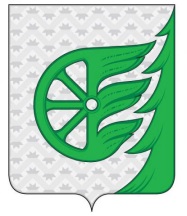 Администрация городского округа город ШахуньяНижегородской областиР А С П О Р Я Ж Е Н И Е